Tayside Organists’ Society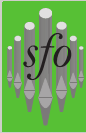 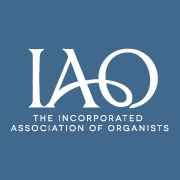 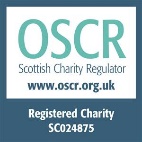 Incorporated                	            Scottish Association   	         Federation of Organists									               of Organists Improvisation-The Bones – The Flesh – The PersonalityBy Professor Norman BeedieThursday 17th October 2019 at 7.30pm in Dundee Congregational Church, Constitution Road,DD1 1LLAll welcomeTea/coffee served                                                                        Admission free